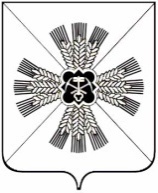 КЕМЕРОВСКАЯ ОБЛАСТЬПРОМЫШЛЕННОВСКИЙ МУНИЦИПАЛЬНЫЙ РАЙОНАДМИНИСТРАЦИЯ ПРОМЫШЛЕННОВСКОГО МУНИЦИПАЛЬНОГО РАЙОНАПОСТАНОВЛЕНИЕОт 24.02.2014г. 283-ПОб увеличении фонда оплаты труда педагогических работников муниципальных образовательных учреждений Промышленновского муниципального районаВ целях реализации Указа Президента Российской Федерации от 07.05.2012 597 «О мероприятиях по реализации государственной социальной политики», в соответствии с Законом Кемеровской области от 10.12.2004 99-ОЗ «Об установлении полномочий Коллегии Администрации Кемеровской области по вопросам оплаты труда работников государственных учреждений Кемеровской области» и в соответствии с Постановлением Коллегии Администрации Кемеровской области от 30.12.2013г. 653 «Об увеличении фондов оплаты труда некоторых категорий работников государственных учреждений Кемеровской области, в том числе организаций Кемеровской области, созданных в форме учреждений»:Увеличить с 01.11.2013г на 10% фонд оплаты труда педагогических работников общего, дошкольного, дополнительного образования, детских домов, центра психолого-медико-социального сопровождения, дома-интерната для детей.Указанные средства направить на увеличение стимулирующей части фонда оплаты труда.Утвердить состав комиссии по мониторингу и контролю за увеличением оплаты труда педагогических работников муниципальных образовательных учреждений Промышленновского муниципального района согласно приложению N 1 к настоящему постановлению.Утвердить положение о комиссии по мониторингу и контролю за увеличением оплаты труда педагогических работников муниципальных образовательных учреждений Промышленновского муниципального района согласно приложению 2 к настоящему постановлению.Начальнику Управления образованием (Н.С. Обманова) произвести расчеты необходимых фондов оплаты труда по каждому учреждению.Начальнику организационного отдела (Н. В. Торопова) обеспечить обнародование настоящего постановления в сети Интернет на официальном сайте администрации Промышленновского муниципального района.Контроль за исполнением настоящего постановления возложить на заместителя Главы района по экономике О.А. Игину.Постановление вступает в силу с даты его подписания и распространяет свое действие на отношения, возникшие с 01.11.2013г.Глава районаА.И. ШмидтПриложение 1к постановлениюадминистрации Промышленновскогомуниципального районаот 24.02.2014г. 283-ПСостав комиссии по мониторингу и контролю за увеличением оплаты труда работников муниципальных образовательных учреждений Промышленновского муниципального районаТ.В. Мясоедова – заместитель Главы района по социальным вопросам, председатель комиссииГ.В. Анохина – начальник финансового управления,  заместитель председателя комиссииН.С. Обманова – начальник Управления образованием, секретарь комиссииЧлены комиссии:О.В. Сачкова – заместитель начальника Управления образованиемО.Е. Белоконь – начальник планово-экономического отдела МБУ  «Централизованная бухгалтерия»Ю.А. Перфильева – председатель Промышленновской районной организации Профсоюза работников народного образования и наукиПриложение N 2к постановлениюадминистрации Промышленновскогомуниципального районаот 24.02.2014г. 283-ППОЛОЖЕНИЕ О КОМИССИИ ПО МОНИТОРИНГУ И КОНТРОЛЮ ЗА УВЕЛИЧЕНИЕМ ОПЛАТЫ ТРУДА ПЕДАГОГИЧЕСКИХ РАБОТНИКОВ МУНИЦИПАЛЬНЫХ ОБРАЗОВАТЕЛЬНЫХ УЧРЕЖДЕНИЙ ПРОМЫШЛЕННОВСКОГО МУНИЦИПАЛЬНОГО РАЙОНА1. Общие положения1. Комиссия по мониторингу и контролю за увеличением оплаты труда педагогических работников муниципальных образовательных учреждений Промышленновского муниципального района является совещательным органом.2. Комиссия в своих действиях руководствуется Законодательством Российской Федерации и настоящим Положением.3. Решения комиссии имеют рекомендательный характер.2. Основные задачи1. Комиссия создана с целью эффективного и подконтрольного использования бюджетных ассигнований на повышение оплаты труда работников муниципальных образовательных учреждений, а также на выполнение мероприятий Программы поэтапного совершенствования системы оплаты труда в муниципальных учреждениях на 2012 - 2018 годы, утвержденной Распоряжением Правительства Российской Федерации по достижению показателей соотношения средней заработной платы работников соответствующих категорий и средней заработной платы по региону.2. Для решения указанной задачи комиссия осуществляет следующие функции:- изучает информацию об итогах деятельности муниципальных образовательных учреждений;- анализирует неэффективные расходы, в том числе путем оптимизации штатной численности, соблюдение отраслевых норм численности, оптимального соотношения административно-управленческого и прочего персонала;- отслеживает взаимосвязь между размером заработной платы и результативностью работы конкретного работника в части использования дополнительных средств на стимулирующие выплаты работникам с учетом следующих принципов:а) объективность - размер вознаграждения должен определяться на основе объективной оценки результатов труда;б) предсказуемость - работник должен знать, какое вознаграждение он получит в зависимости от результатов своего труда;в) своевременность - вознаграждение должно следовать за достижением результатов;г) справедливость - правила вознаграждения должны быть понятны каждому работнику;д) прозрачность - принятие решений о выплатах и их размерах с учетом мнения представительного органа работников.3. Подготавливает и выносит на рассмотрение руководителей управлений предложения о внесении изменений в действующие нормативные акты по вопросам оплаты труда.3. Права комиссии1. Принимать решения, имеющие рекомендательный характер по вопросам, относящимся к компетенции комиссии.2. Заслушивать на своих заседаниях соответствующих должностных лиц, представителей работников и иных заинтересованных лиц.3. Вести разъяснительную работу в коллективах по вопросам повышения оплаты труда за счет выплат стимулирующего характера.4. Деятельность комиссии1. Комиссию возглавляет председатель. В случае временного его отсутствия руководство возлагается на заместителя.2. Заседания комиссии проводятся по мере необходимости, но не реже одного раза в месяц.3. Решения комиссии принимаются простым большинством голосов присутствующих на заседании путем открытого голосования и оформляются протоколом.4. Решения комиссии направляются в соответствующие органы и заинтересованные организации.